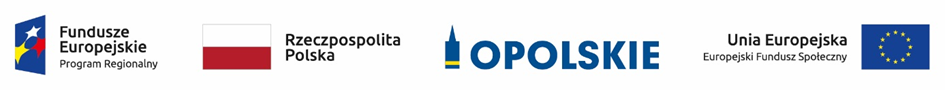 Lista projektów wybranych do dofinansowania w trybie konkursowym w ramach III naboru do poddziałania 9.2.2 Wsparcie kształcenia zawodowego w Aglomeracji Opolskiej RPO WO 2014-2020Źródło: opracowanie własne na podstawie Uchwały Zarządu Województwa Opolskiego nr 6400/2018 z dnia 19 listopada 2018 r. w sprawie wyboru do dofinansowania projektów w trybie konkursowym w ramach Poddziałania 9.2.2 Wsparcie kształcenia zawodowego w Aglomeracji Opolskiej, Osi priorytetowej IX Wysoka jakość edukacji Regionalnego Programu Operacyjnego na lata 2014-2020.Lp.Nazwa wnioskodawcyTytuł projektuCałkowita wartość projektu [PLN]Kwotawnioskowanegodofinansowania[PLN]Procent uzyskanych punktów [%]Wynik oceny1.TEB Edukacja Spółka z ograniczoną odpowiedzialnościąKreatywne multimedia odpowiedzią na potrzeby rynku pracy Aglomeracji Opolskiej461 149,97408 505,6966,48PROJEKT WYBRANY DO DOFINANSOWANIA2.Powiat KrapkowickiSzkolnictwo Zawodowe w Powiecie Krapkowickim581 246,75523 122,0663,41PROJEKT WYBRANY DO DOFINANSOWANIA